ΕΛΛΗΝΙΚΗ ΔΗΜΟΚΡΑΤΙΑ                                                 Σπάρτη 26/10/2018ΔΗΜΟΣ: ΣΠΑΡΤΗΣ                                                             Αριθ. Πρωτ:23228Δ/ΝΣΗ ΟΙΚ. ΥΠΗΡΕΣΙΩΝ                                                       ΠΡΟΣΚΛΗΣΗΟ Δήμος μας ενδιαφέρεται να αναθέσει την υπηρεσία με τίτλο « ΨΗΦΙΑΚΗ ΤΟΥΡΙΣΤΙΚΗ ΠΡΟΒΟΛΗ ΔΗΜΟΥ ΣΠΑΡΤΗΣ» Για την κάλυψη της δαπάνης της ανωτέρω υπηρεσίας έχει εκδοθεί α) η υπ’ αριθ. Α 740/10-10-2018  απόφαση ανάληψης υποχρέωσης και β) η βεβαίωση του Προϊσταμένου της Οικονομικής Υπηρεσίας, επί της ανωτέρω απόφασης ανάληψης υποχρέωσης, για την ύπαρξη διαθέσιμου ποσού, τη συνδρομή των προϋποθέσεων της παρ 1α του άρθρου 4 του ΠΔ 80/2016 και τη δέσμευση στα οικείο Μητρώο Δεσμεύσεων της αντίστοιχης πίστωσης με α/α  5Παρακαλούμε να μας αποστείλετε σχετική προσφορά για την ανωτέρω υπηρεσίαμέχρι την 06/11/2018 στο πρωτόκολλο Οικονομικής Υπηρεσίας Δήμου Σπάρτης- Μαγούλα 23100Προς απόδειξη της μη συνδρομής των λόγων αποκλεισμού από διαδικασίες σύναψης δημοσίων συμβάσεων των παρ.1 και 2 του άρθρου 73 του Ν.4412/2016, παρακαλούμε, μαζί με την προσφορά σας, να μας αποστείλετε τα παρακάτω δικαιολογητικά:α. Απόσπασμα ποινικού μητρώου. β. Φορολογική ενημερότηταγ. Ασφαλιστική ενημερότητα  Εργοδότη και Εργαζομένων δ) Παραστατικό εκπροσώπησης              Ο Δήμαρχος    Βαλιώτης Ευάγγελος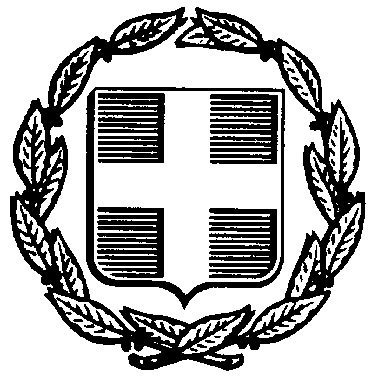 